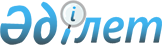 О внесении дополнения в приказ Министра образования и науки Республики Казахстан от 17 мая 2011 года № 191Приказ Министра образования и науки Республики Казахстан от 31 августа 2011 года № 375. Зарегистрирован в Министерстве юстиции Республики Казахстан 1 сентября 2011 года № 7156

      В целях реализации выделенных квот научным или педагогическим работникам для академического обучения за рубежом в рамках международной стипендии "Болашак" ПРИКАЗЫВАЮ:



      1. Внести в приказ Министра образования и науки Республики Казахстан от 17 мая 2011 года № 191 "О некоторых мерах по реализации международной стипендии "Болашак" (зарегистрирован в Реестре государственной регистрации нормативных правовых актов за № 6961, опубликованный в газете "Казахстанская правда" от 24 мая 2011 года № 165 (26586)) следующее дополнение:



      пункт 2 дополнить подпунктом 2-1) в следующей редакции:

      "2-1) прием документов по квоте для научных или педагогических работников государственных научно-исследовательских организаций, государственных организаций образования с 1 июня по 15 сентября 2011 года;".



      2. Департаменту стратегического планирования и информационных технологий обеспечить:



      1) в установленном порядке государственную регистрацию настоящего приказа в Министерстве юстиции Республики Казахстан;



      2) после прохождения государственной регистрации его официальное опубликование в средствах массовой информации.



      3.  Контроль за исполнением настоящего приказа возложить на  вице-министра Ирсалиева С.А.



      4. Настоящий приказ вводится в действие со дня его первого официального опубликования.      Министр                                    Б. Жумагулов
					© 2012. РГП на ПХВ «Институт законодательства и правовой информации Республики Казахстан» Министерства юстиции Республики Казахстан
				